Project No: 312192Environmental Risk Assessment (BRS_ERA)Prepared for:BR Skip Hire FoxdeneRumstead LaneSittingbourneKent, UKME9 7RTContents Amendment RecordThis report has been issued and amended as follows:AcknowledgementThis report has been prepared for the sole and exclusive use of BR Skip Hire in accordance with the scope of work presented in Mabbett & Associates Ltd (Mabbett) Letter Agreement (312126/LA/GK), dated 02 June 2022. This report is based on information and data collected by Mabbett. Should any of the information be incorrect, incomplete or subject to change, Mabbett may wish to revise the report accordingly.This report has been prepared by the following Mabbett personnel:MABBETT & ASSOCIATES LTD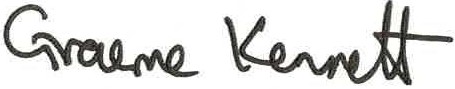 ___________________________________Graeme Kennett, BSc(Hons)., MSc., MBPR (FACTS)Principal Environmental ConsultantThis report has been reviewed and approved by the following Mabbett personnel:MABBETT & ASSOCIATES LTD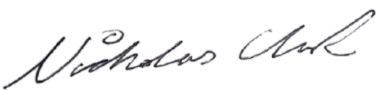 ___________________________________Nicholas Clark, MEng, AMIChemEEnvironmental EngineerTable of ContentsSection 1.0:	Introduction	31.1	Site Setting	31.2	Operational Background	31.3	Risks from the Site	41.4	Risks from Noise and Vibration	51.5	Identify Risk of Accidents	51.6	Identify Receptors	5Section 2.0:	Summary of key parameters	7Section 3.0:	Summary List of Environmental Receptors	8Section 4.0:	Summary List of Sensitive Receptors	9Section 5.0:	Risk Criteria Rating	10Section 6.0:	Impact on the Environment	20Section 7.0:	Site Management	21Section 8.0:	Site Condition Report	22Appendix A:	Sensitive Receptor Plan	23Appendix B:	Identified Sensitive Receptor Tables	24IntroductionBR Skip Hire, ‘the operator’, has instructed Mabbett & Associates Ltd to prepare a variation application to their bespoke permit, under the Environmental Permitting (England and Wales) Regulations 2016 (as amended), for the Waste Recycling Facility at:Site settingThe Waste Recycling Facility (WRF), centred at Ordnance Survey grid reference TQ 8359 5492 is located to the south-eastern side of the A429, south-east of Gillingham in Kent.The recycling site will process construction and demolition, and other suitable producers, waste materials for either:Production of saleable product in accordance with the Aggregate Quality Protocol (AQP);Production of saleable product in accordance with RPS190 ; orDespatch from site as a waste for use by third parties under a suitable exemption/ waste management operation.Operational backgroundThe operation treats both non – hazardous and inert waste types, with the main inputs being mixed skips containing a variety of waste streams. These streams are separated into different waste types for bulking up for further processing elsewhere. Waste is mainly hand sorted or picked out via a 360o excavator and grab. Due to the size of the site and the nature of the business, volumes of wastes held on site will be kept to a minimum. This helps to preserve the quality of the recovered materials and is a major aid to fire prevention and minimisation.Inert wastes are accepted and screened and/or crushed where required. Screening and crushing is on a campaign basis in that once sufficient material has been accepted, a screener/crusher is brought in to process the material which is then dispatched from site to various customers.Deliveries will be undertaken between the hours of 7am and 6pm Monday to Friday and 7am to 5pm on Saturdays;Materials will be unloaded on-site and stored in designated stockpiles up to 4m in height;One excavator will be used to transfer waste from the designated stockpiles to the mobile crusher and crushed to a maximum size of 50mm.Recycled aggregates will be removed by an excavator and stored in designated concrete storage bays up to 4m in height;In order to maintain capacity within the site, regular shipment of the product off-site will be undertaken;Operation of the mobile crushing plant will be for an average 4-hours per day;The crushing plant will house spray bars to dampen down all areas of potential dust generation;The proposed operation has the potential to cause air quality impacts because of fugitive dust emissions associated with the operation of the facility, as well as road traffic exhaust emissions from vehicles travelling to and from the site. An Air Quality Assessment (AQA) was therefore undertaken to determine baseline conditions and consider potential effects because of the proposals. The potential effects and control measures are contained in the following risk assessment and the separate Dust & Emissions Management Plan (DEMP) document.Risks from the siteThis qualitative environmental risk assessment followed these steps;Identified and considered risks for the proposed site, and the sources of those risks.Identified the receptors (people, animals, property and anything else that could be affected by the hazard) at risk from the site.Identified the possible pathways from the sources of the risks to the receptors.Assessed risks relevant to the specific activity and checked that they are acceptable and can be screened out.States the measures in place to control risks if they are too high.The risk assessment identifies whether any of the following risks could occur and what the environmental impact could be:any discharge, for example sewage or trade effluent to surface or groundwater accidents;odour;noise and vibration; uncontrolled or unintended (‘fugitive’) emissions, e.g., dust, litter; orvisible emissions, e.g., visible dust plumesWhere these are not considered to be significant risks, this is stated in the application.For each risk that applies, each actual or possible hazard was identified and stated:the hazard, e.g., dust, litter, type of visible emission;the process that causes the hazard, e.g., screening and crushing inert waste;the receptors, e.g., people, animals, property and anything else that could be affected by the hazard;the pathways, i.e., how the hazard may get to a receptor;the measures that will be taken to reduce any risks;probability of exposure, for example whether a risk is unlikely or highly likely ;consequences, i.e., what harm could be caused; andwhat the overall risk is, based on what has already been stated in the table, e.g., ‘low when management techniques are applied’.Risks from noise and vibrationAn assessment of predicted noise levels from the following activities has been carried out for the planning permission and covered the following on-site operations;Crushing Temporary storage of materials.Identify risk of accidentsExamples of possible accidents include:Spillages during the transfer of substances, e.g., loading or unloading vesselsoverfilling vehicle fuel tanksplant or equipment failure, e.g., over pressurised tanks and hydraulic pipeworkvandalismfloodinginadequate bunding around tanksThe risk of accidents was assumed that operator error will occur at least once every 100 times an operation is carried out, e.g.drop or damage a drum from a forklifthave a spillage from a tankerIdentify receptorsAll the receptors that are potentially at risk from the site have been identified.The main receptors that are potentially at risk were given the main focus, e.g., any groundwater beneath the site, and any other ecological and human receptors near the site were also considered.These receptors included:protected sites and speciesanywhere used to grow food or to farm animals or fish drain and sewer systems factories and other businessesfields and allotments used to grow foodfootpathsgroundwater beneath the sitehomes, or groups of homes (such as villages or housing developments)playing fields and playgroundsprivate drinking water suppliesregionally important geological sitesschools, hospitals and other public buildingswater, e.g., ponds, streams, rivers, lakes or the seaconservation and habitats protected areas and areas of scientific interest (SSSIs, SPA, SAC, RAMSAR sites)The risk assessment includes a scale plan (included in Appendix A) that shows:the siteall the nearby receptorsSummary of key parametersTable : Summary of Key ParametersSummary List of Environmental ReceptorsTable : Summary of Environmental ReceptorsSummary List of Sensitive Receptors Table : Identified Sensitive Ecological ReceptorsTable : Identified Sensitive Human ReceptorsRisk Criteria RatingRisk ratings are based on the likelihood of an event occurring multiplied by the severity of potential impact. Ratings are made of residual risk following implementation of preventative measures on site. The following scale is applied to rate these parameters:Table : Calculated Risk Level Criteria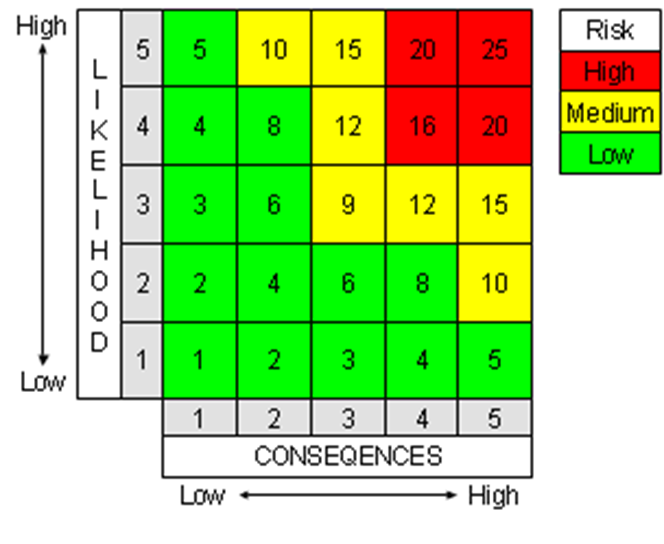 Figure : Risk Assessment MatrixTable : Final Calculated Risk LevelsImpact on the Environment This environmental risk assessment (ERA) has been carried out to assess the environmental risks posed by the proposed activity. There are no point source emissions to land, air, surface or groundwater from the proposed facility. The facility has drainage infrastructure in place so that any potentially contaminated site drainage is captured and directed via a sealed system, consisting of concrete impermeable pavement with falls towards the drain channels that captures all liquids and directs it to a sealed tank. Operational procedures at the site will monitor and manage amenity and accident risks from the proposed activities and includes provision for the monitoring of odour, noise, and fugitive emissions. The impact of the proposed development on surrounding human and environmental receptors has been assessed in the ERA.As the management measures detailed in the risk assessment will be in place from commencement of operations, the conclusion has been reached that the proposed waste materials and treatment activities, are unlikely to result in a significant accident risk or risk to the local environment, including from odour and noise, or pollution of surface or ground waters.Site ManagementSite management will comprise of the following staff members;A Technically Competent Manager (TCM); who will manage the operation and regularly attend site in compliance with the defined attendance requirement.A site supervisor; who will be responsible for the ongoing operation who may also undertake office and plant operation duties.Other trained plant operators as required.Site Condition ReportThe Site Condition Report (SCR) has been updated as a part of this variation application for the proposed increase in tonnage to the operation.The facility will continue to operate with due regard to the conditions of the environmental permit and all relevant environmental legislation to ensure that land and groundwater is protected during the lifetime of the site and that the land is in a satisfactory state when the permit is eventually surrendered.The possibility of any significant releases to the ground occurring during the lifetime of the permit is therefore limited. Minor spillages, if they occur, will be dealt with immediately by trained staff using appropriate spill response procedure and spill kits located around the site.Appendix A:	Sensitive Receptor Plan 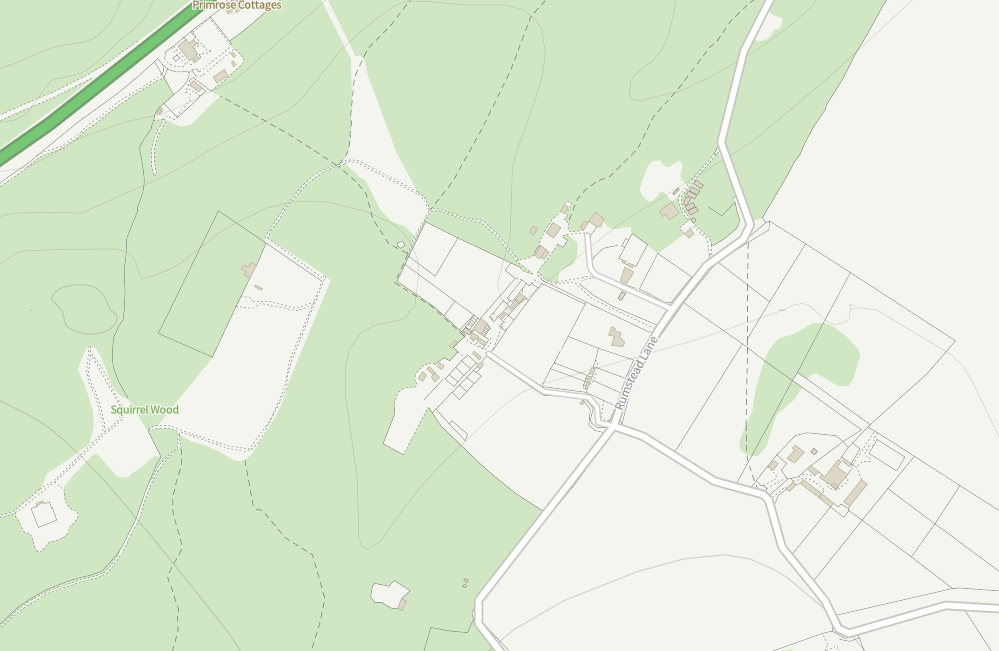 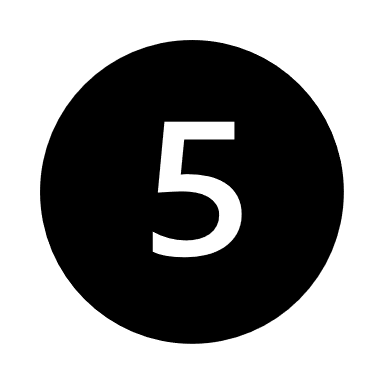 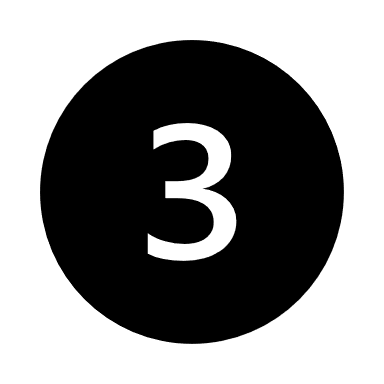 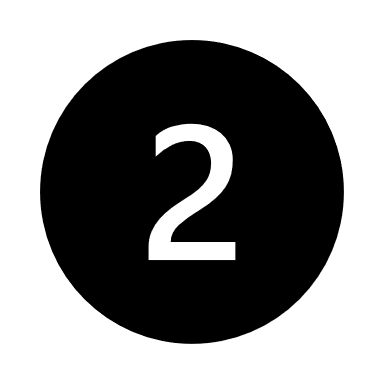 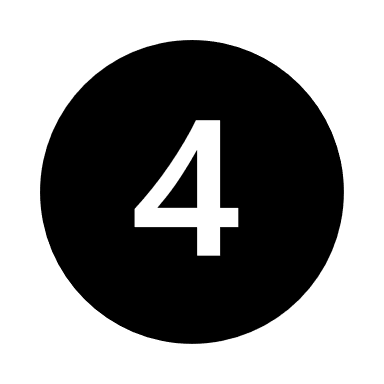 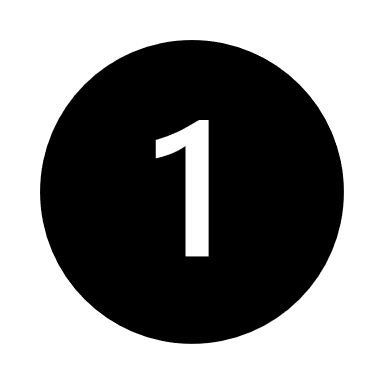 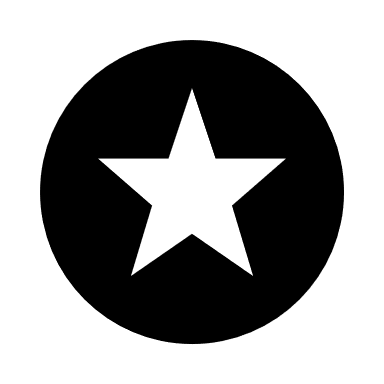 Appendix B:	Identified Sensitive Receptor TablesTable 1 Identified sensitive ecological receptorsTable 2 identified sensitive human receptorsRevisionDescriptionDateSigned1.0FinalFebruary 2023Graeme KennettEPR/ /DB3406XQFoxdeneRumstead LaneSittingbourneKent, UKME9 7RTFacilityBR Skip Recycling FacilityOperatorBR SKIP HIREPermit refDB3406XQLocationFoxdeneRumstead LaneSittingbourneKent, UKME9 7RTNGRTQ 8359 5492what3words///gazette.firmer.redeemedLocation of key environmental sitesSee Section 3.0Risk assessment carried out byGraeme KennettDate08 February 2023Risk Criteria SummaryRisk Criteria SummaryParameter 1The site operates crushing, screening, and sorting plant to produce a range of materials including aggregates for use in construction projects and substitute soils. Waste is stored (R13) prior to and post-treatment.Parameter 2Quantity of waste accepted at the facility <15,000 tonnes per annum.Parameter 3All waste will be stored and treated on an impermeable surface with a sealed drainage system.Parameter 4There are no point source discharges to controlled waters.Parameter 5The activities are not carried out within a groundwater source protection zone (SPZ)1, and not within 500 m of any well, spring, borehole used for the supply of water for human consumption, including private water supplies.Parameter 6The treatment process is carried out within 25 m of the nearest sensitive receptor.Parameter 7The treatment activity is not carried out within 500 m of a European Site or a Site of Special Scientific Interest (SSSI)Site name/descriptionDistance from siteDetailsDesignated and non-designated habitats and wildlife sitesDesignated and non-designated habitats and wildlife sitesDesignated and non-designated habitats and wildlife sitesSquirrel Wood<10No details availablePriority habitat inventoryPriority habitat inventoryPriority habitat inventoryNoneGroundwater and abstractorsGroundwater and abstractorsGroundwater and abstractorsN/AGroundwater vulnerabilityGroundwater vulnerabilityGroundwater vulnerabilityMedium (Soluble rock risk)Source Protection ZonesSource Protection ZonesSource Protection ZonesSPZ 3 Water protection zone and statusWater protection zone and statusWater protection zone and statusNoneSoil classificationSoil classificationSoil classification8Slightly acid loamy and clayey soils with impeded drainageSurface waterSurface waterSurface waterNone within 1000mFlood riskFlood riskFlood riskVery low risk.Air Quality Management Area (AQMA)Air Quality Management Area (AQMA)Air Quality Management Area (AQMA)The site does not lie in an AQMAIdentifierReceptorClassificationTypeDirectionDistance (m)1Squirrel WoodUnclassifiedEcologicalW<10IdentifierReceptorTypeDirectionDistance (m)2-ResidentialNE<503-ResidentialNE1004-ResidentialE2755The DreysLeisureS325SeveritySeverityLikelihoodLikelihood1No environmental harm arising1Very unlikely to happen2Fleeting localised impacts2Low probability/occasional3Localised impacts medium term3Likely to occur4Wider scale impacts of a fleeting nature, or localised impacts of a more persistent nature4Highly likely to occur5Widespread/persistent impacts on high amenity/sensitive sites5InevitableWhat do you do that can harm and what could be harmed?What do you do that can harm and what could be harmed?What do you do that can harm and what could be harmed?Managing the riskAssessing the riskAssessing the riskAssessing the riskHazardReceptorPathwayRisk ManagementProbability of exposureConsequenceWhat is the overall risk?What has the potential to cause harm?What is at risk? What do I want to protect?How can the hazard get to the receptor?What measures will you take to reduce the risk? Who is responsible for what?How likely is contact (1-5)What is the harm that can be caused? (1-5)What is the risk that still remains?(Likelihood x Severity)Release of dust (crushing)Local human populationAir – windblown dispersion in the atmosphereThe crushing plant will be operational for an average of 4-hours a day to minimise dust generating activities.The crushing plant will house spray bars to dampen down all areas of dust generation.All personnel employed on site will undertake visual monitoring for dust throughout the working day. Any observed problems will be reported to the Site Manager (SM) who will investigate the cause and implement any necessary remedial action.Very unlikely to happen1Nuisance – dust on cars, clothing and inhalation of dusts1Very low1Release of dust (screening)Local human populationAir – windblown dispersion in the atmosphereThe screening plant will house spray bars to dampen down all areas of dust generation.All personnel employed on site will undertake visual monitoring for dust throughout the working day. Any observed problems will be reported to the SM who will investigate the cause and implement any necessary remedial action.Very unlikely to happen1Nuisance – dust on cars, clothing and inhalation of dusts1Very low1Dust from the movement of vehicles to and from siteLocal human populationAir – windblown dispersion in the atmosphereProvision of an impermeable surface for the site and between Rumstead Lane and the operational area.Site will have an imposed speed limit of 10mph.Regular sweeping down of all vehicle routes will be undertaken;Very unlikely to happen1Nuisance – dust on cars, clothing and inhalation of dusts1Very Low1Mud on roads from the movement of vehicles to and from siteLocal human populationDeposited on the ground by vehicles entering and exiting the siteProvision of an impermeable surface for the site and between Rumstead Lane and the operational area.Site will have an imposed speed limit of 10mph.Regular sweeping down of all vehicle routes will be undertaken;Very unlikely to happen1No environmental harm arising1Low1Release of particulate matter from input material deliveries to, stored and despatched from site.Local human populationAir – windblown dispersion in the atmosphereMaterial arrives as inert wastes and are unlikely to generate dust.All vehicles using the facility will ensure their loads are adequately sheeted or otherwise contained. Dampening down of stockpiles will be undertaken during loading periods, if required.Very unlikely to happen1Nuisance – dust on cars, clothing and inhalation of dusts2Low2Input material may contain litter.Local human populationAir – windblown dispersion in the atmosphereIncoming skip loads will contain litter and loose items. Regular litter picking will be used to reduce the potential for litter to be blown off-site. Any office waste generated on site will be stored in sealed bins and removed from site on a regular basis to ensure that volumes of all types of waste do not accumulate on site.Any litter is cleared from any affected areas outside the site as soon as possible.Very unlikely to happen1Nuisance – dust on cars, clothing and inhalation of dusts1Low1Input material may contain litter.Adjacent landAir – windblown dispersion in the atmosphereIncoming skip loads will contain litter and loose items. Regular litter picking will be used to reduce the potential for litter to be blown off-site. Any office waste generated on site will be stored in sealed bins and removed from site on a regular basis to ensure that volumes of all types of waste do not accumulate on site.Any litter is cleared from any affected areas outside the site as soon as possible.Very unlikely to happen1Nuisance – dust on cars, clothing and inhalation of dusts1Low1Odour from delivered input materialLocal human populationAir – windblown dispersion in the atmosphereInput material has a medium propensity to produce, or release, odour.  Odours are unlikely to impact on local receptors as materials are mainly non-odourous. 1Localised impacts medium term1Low1Odour from the treatment processLocal human populationAir – windblown dispersion in the atmosphereTreatment process has a low propensity to produce, or release, odour.  Odours are unlikely to impact on local receptors as materials are mainly non-odourous. 1Localised impacts medium term1Low1Odour from storage of input material in the processLocal human populationAir – windblown dispersion in the atmosphereInput material has a low propensity to produce, or release, odour.  Odours are unlikely to impact on local receptors as materials are non-odourous. 1Localised impacts medium term1Low1Flies in wasteLocal human populationAirThe input material is not susceptible to fly infestation.Flies are unlikely to impact on local receptors as waste is not susceptible to fly infestation.1Nuisance – unlikely1Low1Rodent infestationLocal human and wildlife populationOver landThe input material is not it susceptible to rodent infestation.Rodents are unlikely to impact on local receptors as waste is not susceptible to infestation.1Nuisance – unlikely1Low1Scavenging birds and animalsLocal human and wildlife populationOver land and through the airThe input material is not it attractive to scavengers.Scavengers are unlikely to impact on local receptors as waste is not attractive.1Nuisance – unlikely1Low1Noise from vehiclemovements/ deliveriesUsers of highway,local workplaces, and local dwellings.AirVehicle movements for are scheduled to occur Monday to Friday during normal working hours. The SM is responsible for ensuring vehicles are turned around efficiently, with least impact on the neighbouring properties and that vehicles are removed from the surrounding roads quickly. Plant (and site surfaces) to be maintained in good order and operated in a manner conducive to not generating unnecessary noise.Reversing alarm sounders on site-based mobile plant to be of the non-tonal type, unless otherwise dictated by health & safety considerations.Site located close to the A249 with good access to main routes. Location has good access for the highway.
Infrequent impactto neighbours tocause nuisance2Nuisance from noise.Duration shouldbe short as vehicle movementsreduced1Low2Noise/vibrationfrom plantLocal human and wildlife populationAirPlant (and site surfaces) to be maintained in good order and operated in a manner conducive to not generating unnecessary noise.Very unlikely to happen1Nuisance – from noise vibration1Low1Delivery of input materialsGround/groundwater/surface waterSpillagethrough groundAll deliveries will be supervised and will take place during normal working hours. The input material is restricted to non-hazardous and inert wastes.Deliveries take place only on a sealed, impermeable concrete area.State of repair of the surface is monitored on a regular basis, and proactive maintenance carried out if necessary.No liquid wastes accepted. Low as supervised delivery procedure in place.1Pollution ofwatercourse/groundwater/land3Low3ChemicaldeliveryGround/groundwater/surface waterSpillage duringdelivery todrain/groundChemicals only stored with secondary containment.No drains within building.Low volumes kept on site.No access to surface or ground water.Risk of spillage/response to spillage dealt with in incident response plan. Tailored spill kit to be kept on site in the locality of deliveries. Very unlikely to happen1Pollution ofwatercourse/groundwater/land4Low4Storage of smallvolumes ofchemicalsLocal environmentSpillage duringuse or transferring All chemicals are stored with lids or caps secured. All chemicals are stored to ensure substances are not exposed to conditions that could cause a reaction and spillages are contained. Chemicals are segregated as appropriate and stored in secondary containers to catch any small spillages.Very lowvolumes are kepton site Storage iscontained andindoors1Harm to localenvironment andanimal health2Low2Flooding of siteLocal humanpopulation and localenvironmentContaminatedflood watersPermitted waste types are non-hazardous so any waste washed off site will add to the volume of the local post-flood clean-up workload, rather than the hazard. Site is in an area at very low risk of flooding (Zone 1). No history offlooding in thearea. Site is within an area identified at very low risk of flooding.1Contaminationofbuildings /naturalhabitatsdownstream1Low1Spillage of liquids, leachate from waste, contaminated rainwater run-off from waste with high organic content.All surface waters close to and downstream of site.Direct run-off from site across ground surface, via surface water drains, ditches etc.All processing operations are carried out entirely within sealed surfaces within the site.Any liquids kept in containers and provided with secondary containment. Permitted waste types do not include sludges or liquids.Very unlikely to happen1Pollution ofwatercourse/land4Low4Spillage of liquids, leachate from waste, contaminated rainwater run-off from waste with high organic content.GroundwaterTransport through soil/groundwater then extraction at borehole.All processing operations are carried out entirely within sealed surfaces within the site.Any liquids kept in containers and provided with secondary containment. Permitted waste types do not include sludges or liquids.Very unlikely to happen1Pollution ofgroundwater/land4Low4Accidental fire causing the release of polluting materials to air (smoke or fumes), water or land.Local humanpopulation and localenvironmentAir transport ofsmoke.Firewater runofffrom site.Input materials are not considered flammable.Permitted activities do not include the burning of waste.All plant and equipment are modern and are fitted with fire suppression systems.Negligible1Respiratoryirritation, illnessand nuisance tolocal population.Injury to staff,firefighters orvandals.Pollution of wateror land.3Low3Unauthorisedaccess to siteBodily injury to person or animal entering siteDirect physicalcontactThe site is in isolated rural surroundings with a lockable gate to the entrance. Site office entrance is security controlled and kept locked when staff are not present on site. The site is fitted with remote 24/7 CCTV system so staff are alerted to the presence of intruders.All vehicles/people entering the site will be received by the main reception operator who will be present in the area while the site is open.Low as site islocked when not manned Access to the site is controlled during operating hours.1Bodilyinjury/damage toplant3Low3Arson and / orvandalism causing the release of polluting materialto air (smoke orfumes), water orland.Local humanpopulation, staff,firefighters, vandals or local environment.Air transport ofsmoke.Firewater runofffrom site.The site is in isolated rural surroundings with a lockable gate to the entrance. Site office entrance is security controlled and kept locked when staff are not present on site. The site is fitted with remote 24/7 CCTV system so staff are alerted to the presence of intruders.All vehicles/people entering the site will be received by the main reception operator who will be present in the area while the site is open.Site is secure1Respiratoryirritation, illnessand nuisance tolocal population.Injury to staff,firefighters orvandals.Pollution of wateror land.3Low6Harm to protected site through nutrient enrichment, leachate, contaminated surface water run-off, smothering, disturbance or predation.Protected sites - European sites and SSSIs protected species/habitats and other nature conservation sites (LWS)(LNR).AnySites are protected as the processing only takes place on an impermeable surface.No protected sites within 1000mVery unlikely to happen1No environmental harm arising1Low1IdentifierReceptorClassificationTypeDirectionDistance (m)1Squirrel WoodUnclassifiedEcologicalW<10IdentifierReceptorTypeDirectionDistance (m)2-ResidentialNE<503-ResidentialNE1004-ResidentialE2755The DreysLeisureS325